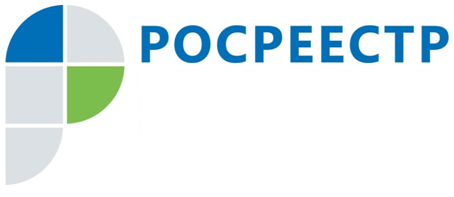 Услуги Росреестра в МФЦНесмотря на то, что еще в 2016 году Управлением Росреестра 
по Смоленской области (Управление) были полностью закрыты офисы приема-выдачи  документов на осуществление государственного кадастрового учета 
и (или) государственной регистрации прав, а также запросов на предоставление сведений, по-прежнему в адрес Управления поступает множество звонков 
от граждан желающих подать документы непосредственно в Управление.В связи с чем Управление напоминает, что существует несколько способов получения услуг Росреестра: в электронном виде, а также при личном обращении в офисы Смоленского областного государственного бюджетного учреждения «Многофункциональный центр по предоставлению государственных 
и муниципальных услуг населению» (СОГБУ МФЦ).СОГБУ МФЦ – это удобный и комфортный центр, где комплексно предоставляются различные государственные и муниципальные услуги. 
Для удобства граждан Управление ведет постоянную работу по организации взаимодействия с СОГБУ МФЦ с целью предоставления государственных услуг 
по принципу «одного окна». Заключены соглашения на оказание государственных услуг ведомства.Получение услуг происходит по принципам: прозрачность процесса, отсутствие длительных очередей и экспертная квалифицированная помощь 
в жизненных ситуациях.В офисы СОГБУ МФЦ можно обратиться с заявлениями о государственном кадастровом учете и (или) государственной регистрацией прав на недвижимое имущество, а также с запросом о предоставлении сведений из Единого государственного реестра недвижимости.Выдача документов по результатам оказания государственных услуг Росреестра осуществляется по месту предоставления документов, т.е. в офисе СОГБУ МФЦ.В целях обеспечения качественного приема документов при предоставлении государственных услуг Росреестра ежемесячно Управлением осуществляется мониторинг ошибок, допущенных специалистами приема-выдачи документов СОГБУ МФЦ, результаты которого доводятся до специалистов для сведения и учета в дальнейшей работе. Также специалистами Управления на постоянной основе проводятся обучающие мероприятия, направленные на повышение уровня квалификации специалистов центра.Актуальную справочную информацию о графике работы офисов СОГБУ МФЦ с заявителями на территории Смоленской области можно получить 
на официальном сайте СОГБУ МФЦ http://мфц67.рф.Контакты для СМИПресс-служба Управления Росреестра по Смоленской областиE-mail: 67_upr@rosreestr.ruwww.rosreestr.ruАдрес: 214025, г. Смоленск, ул. Полтавская, д. 8